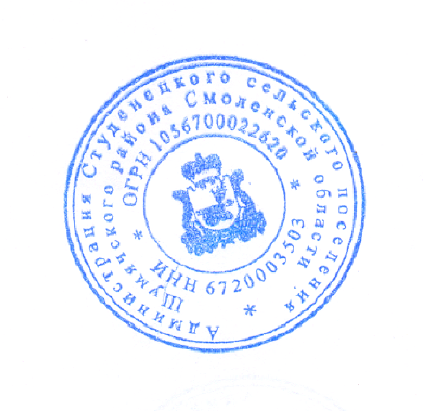 АДМИНИСТРАЦИЯ НАДЕЙКОВИЧСКОГО СЕЛЬСКОГО ПОСЕЛЕНИЯ           ШУМЯЧСКОГО РАЙОНА СМОЛЕНСКОЙ ОБЛАСТИПОСТАНОВЛЕНИЕ«08»  февраля  2016 года                                                                                      № 7 О         внесении         изменений            в Административный                 регламент предоставления муниципальной услуги«Прием       заявлений,         документов,постановка  граждан  на учет в качественуждающихся   в  жилых  помещениях»      Рассмотрев протест  прокуратуры  Шумячского  района  Смоленской  области   от 28.01.2016 г.  №24/27-2016,      Администрация Надейковичского сельского поселения Шумячского района Смоленской области   П О С Т А Н О В Л Я Е Т:         1. Внести в Административный регламент предоставления муниципальной услуги «Прием  заявлений,    документов, постановка  граждан  на  учет в     качественуждающихся   в  жилых  помещениях», утвержденный постановлением Администрации Надейковичского сельского поселения Шумячского района Смоленской области  от 25.05.2012г. № 17 (далее по тексту Регламент) следующие изменения:    п.2.6.1 Регламента изложить в следующей редакции: «2.6.1. С заявлением по форме  согласно приложению №2 Административного регламента представляются следующие документы, подтверждающие право соответствующих граждан состоять на учете в качестве нуждающихся в жилых помещениях:   1) паспорт или иной заменяющий его документ, удостоверяющий личность заявителя в соответствии с федеральным законодательством;    2) правоустанавливающий документ на занимаемое заявителем и (или) членами его семьи жилое помещение (за исключением правоустанавливающего документа на занимаемое заявителем и  (или) членами его семьи жилое помещение, право на которое зарегистрировано в Едином государственном реестре прав на недвижимое имущество и сделок с ним);    3) копия финансового лицевого счета на занимаемое заявителем и членами его семьи жилое помещение;    4)  документы, подтверждающие состав семьи заявителя;    5) документ о наличии или об отсутствии у заявителя и членов его семьи жилых помещений на праве собственности, выданный территориальным органом федерального органа исполнительной власти, уполномоченным в сфере государственной регистрации прав на недвижимое имущество и сделок с ним, государственного кадастрового учета недвижимого имущества, ведения государственного кадастра недвижимости (далее - орган кадастрового учета);    6) документ об общей площади, занимаемого заявителем и членами его семьи жилого помещения, выданный подведомственным органу кадастрового учета государственным бюджетным учреждением;    7) решение Администрации Надейковичского сельского поселения Шумячского  района  Смоленской  области  (далее – Администрация)  о признании заявителя малоимущим в целях предоставления ему по договору социального найма жилого помещения в муниципальном жилищном фонде либо документы, подтверждающие отношение заявителя к иной определенной федеральным законом, указом Президента Российской Федерации или областным законом категории граждан, имеющих право быть принятыми на учет в качестве нуждающихся в жилых помещениях;    8)  документы, подтверждающие получение согласия членов семьи заявителя или их законных представителей на обработку персональных данных членов семьи заявителя;    9) документ, подтверждающий полномочия представителя заявителя (если заявление и документы представляются представителем заявителя).  10) помимо  документов  1-9,  заявитель  вправе предоставить иные документы, подтверждающие право заявителя состоять на учете в качестве нуждающегося в жилом помещении и (или) право на предоставление жилого помещения вне очереди      Заявитель обязан представить документы, указанные в пунктах 1, 2 (за исключением правоустанавливающего документа на занимаемое заявителем и (или) членами его семьи жилое помещение, право на которое зарегистрировано в Едином государственном реестре прав на недвижимое имущество и сделок с ним), 8, 9, а также документы, указанные в пунктах 3, 4 и 7, если такие документы отсутствуют в распоряжении  Администрации  Надейковичского  сельского  поселения  Шумячского  района  Смоленской  области, в соответствии с нормативными правовыми актами Российской Федерации, областными нормативными правовыми актами (далее - органы, организации).        В случае если документы, указанные в пунктах 2-7 находятся в распоряжении Администрации  Надейковичского  сельского  поселения  Шумячского  района  Смоленской  области и не представлены заявителем (его представителем) по собственной инициативе, Администрация  Надейковичского  сельского  поселения  Шумячского  района  Смоленской  области, запрашивает такие документы и (или) информацию (за исключением документов, находящихся в распоряжении органа, осуществляющего ведение учета, который приобщает такие документы к заявлению) путем направления межведомственных запросов в органы, организации в срок, не превышающий трех рабочих дней со дня поступления заявления      Документы, указанные  в  пунктах  1-10 , представляются в подлинниках. Должностное лицо Администрации,  ответственный за прием документов для принятия граждан на учет в качестве нуждающихся в жилых помещениях  изготавливает копии документов, указанных в пунктах 1, 2, 7, 9 и 10 заверяют их, после чего подлинники представленных документов, за исключением документов, указанных в пунктах 3-6 и 8 возвращаются заявителю (его представителю)      Заявление и документы, могут быть направлены заявителем (его представителем) в форме электронного документа с использованием информационно-технологической и коммуникационной инфраструктуры, в том числе единого портала государственных и муниципальных услуг и (или) регионального портала государственных и муниципальных услуг, в соответствии с нормативным правовым актом Администрации Смоленской области.Администрация  Надейковичского  сельского  поселения  Шумячского  района  Смоленской  области, при рассмотрении вопроса о принятии гражданина на учет в качестве нуждающегося в жилом помещении вправе осуществлять проверку представленных с заявлением документов и содержащихся в них сведений, а также жилищных условий заявителя и членов его семьи.»2.Настоящее  постановление  опубликовать  в печатном средстве массовой информации Надейковичского  сельского  поселения  Шумячского  района  Смоленской  области   «Вестник»  Глава  муниципального  образованияНадейковичского  сельского  поселенияШумячского  района  Смоленской  области                                       И.Г. Лесникова